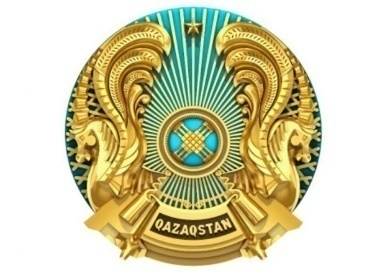    БАС МЕМЛЕКЕТТІК			                              ЗАМЕСТИТЕЛЬ                   САНИТАРИЯЛЫҚ ДӘРІГЕРІНІҢ                                           ГЛАВНОГО		                                               ОРЫНБАСАРЫ                                                ГОСУДАРСТВЕННОГО 					                                            САНИТАРНОГО ВРАЧАҚАУЛЫ  				                            ПОСТАНОВЛЕНИЕ12 марта 2021 года № 7                                                                      Орал  қаласы                                                                                                                          город  Уральск«О внесении изменений и дополнений в постановление Главного государственного санитарного врача Западно-Казахстанской области от 8 февраля 2021 года № 5 «Об ограничительных карантинных мерах на территории Западно-Казахстанской области» 	Руководствуясь подпунктом 4) пункта 1, подпунктом 3) пункта 2 статьи 38, пунктами 2, 3, 4, 7  статьи 104 Кодекса Республики Казахстан «О здоровье народа и системе здравоохранения» от 7 июля 2020 года №360-VI, статьей 65 Закона Республики Казахстан «О правовых актах» от 6 апреля 2016 года №480-V,  пунктами 3, 4 главы 2 Приказа Министра здравоохранения Республики Казахстан «О некоторых вопросах организации и проведения санитарно-противоэпидемических и санитарно-профилактических мероприятий» от 5 июля 2020 года №ҚР ДСМ-78/2020, в целях защиты жизни, здоровья людей и недопущения распространения заболеваемости коронавирусной инфекцией (далее - КВИ) среди населения Западно-Казахстанской области (далее - ЗКО) и с учетом сложившейся эпидемиологической обстановки на территории ЗКО, ПОСТАНОВЛЯЮ:1. Внести в постановление Главного государственного санитарного врача Западно-Казахстанской области от 8 февраля 2021 года №5-ПГВр «Об ограничительных карантинных мерах на территории Западно-Казахстанской области» следующие изменения и дополнения:подпункт 7 пункта 1 изложить в следующей редакции: 7) дежурные группы детских дошкольных организаций при соблюдении комплектации групп не более 25 человек при соблюдении требований ПГГСВ РК №67.подпункт 8 пункта 1 изложить в следующей редакции: 8) сауны (заполняемость не более 50% от вместимости объекта, из расчета не менее 4 кв.м на 1 посетителя) с приостановлением функционирования в воскресные дни.Пункт 1 дополнить подпунктом 17 следующего содержания: 17) Работа SPAцентров, бассейнов (заполняемость не более 50% от вместимости объекта, из расчета не менее 4 кв.м на 1 посетителя) по установленному графику при соблюдении требований ПГГСВ РК №67.2.	Настоящее постановление довести до сведения всех заинтересованных ведомств, население проинформировать через средства массовой информации и социальные сети.3.	Контроль за исполнением настоящего постановления оставляю за собой4. 	Настоящее постановление вводится в действие со дня подписания.Заместитель Главного государственного санитарного врач Западно-Казахстанской области                                           Н.Мустаев